ΟΡΘΗ ΕΠΑΝΑΛΗΨΗΠΡΟΣΚΛΗΣΗ 2ης ΣΥΓΚΛΗΣΗΣ ΕΠΙΤΡΟΠΗΣ ΔΙΑΒΟΥΛΕΥΣΗΣ ΠΡΟΣΜΕΛΗ ΕΠΙΤΡΟΠΗΣ ΔΙΑΒΟΥΛΕΥΣΗΣ(ΠΙΝΑΚΑ ΑΠΟΔΕΚΤΩΝ)ΘΕΜΑ: Πρόσκληση 2ης  σύγκλησης Επιτροπής Διαβούλευσης.(Άρθρου 76 παρ.3  Ν.3852/10)Καλείστε να προσέλθετε στη δημόσια συνεδρίαση της Επιτροπής Διαβούλευσης που θα διεξαχθεί στην Αίθουσα του Δημοτικού Συμβουλίου του Δήμου Λαμιέων (Αινιάνων 6), την 07-11-2016, ημέρα Δευτέρα  και ώρα 10.00,  για την συζήτηση και λήψη απόφασης επί του θέματος «ΥΠΟΒΟΛΗ ΠΡΟΤΑΣΕΩΝ ΠΡΙΝ ΑΠΟ ΤΗ ΣΥΝΤΑΞΗ ΤΩΝ ΠΡΟΣΧΕΔΙΩΝ ΤΟΥ ΠΡΟΥΠΟΛΟΓΙΣΜΟΥ ΚΑΙ ΤΟΥ ΕΤΗΣΙΟΥ ΠΡΟΓΡΑΜΜΑΤΟΣ ΔΡΑΣΗΣ  ΟΙΚ. ΕΤΟΥΣ 2017», σύμφωνα με τις σχετικές διατάξεις του άρθρου 76 του Ν. 3852/2010.		Σε περίπτωση μη απαρτίας η συνεδρίαση θα πραγματοποιηθεί στις 08-11-2016 ημέρα Τρίτη και ώρα 13.00,  στην Αίθουσα του  Δημοτικού Συμβουλίου του Δήμου (Αινιάνων 6).   Ο ΠΡΟΕΔΡΟΣ ΤΗΣ ΕΠΙΤΡΟΠΗΣ                                                                                                                                                                                ΔΙΑΒΟΥΛΕΥΣΗΣ                         				                                                                                                                                ΘΕΟΔΩΡΟΣ ΑΡΝΑΟΥΤΟΓΛΟΥΚοινοποίηση :	1) κ. Δήμαρχο - Αντιδημάρχους				          2) ΜΜΕ3) Επικεφαλής  Παρατάξεων4) Διευθυντές Υπηρεσιών Δήμου5) Νομική Υπηρεσία6) ΔΕΥΑΛ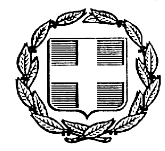        ΕΛΛΗΝΙΚΗ ΔΗΜΟΚΡΑΤΙΑ         ΝΟΜΟΣ ΦΘΙΩΤΙΔΑΣ           ΔΗΜΟΣ ΛΑΜΙΕΩΝ                                                                Λαμία             26 / 10  / 2016                                                               Αρ. Πρωτ.:      61941